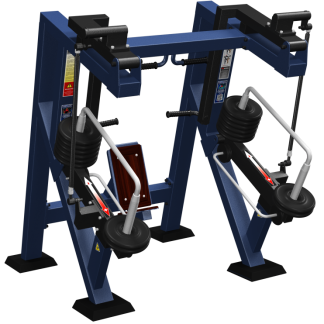 МВ 7.29.3 Жим вверх сидя с изменяемой нагрузкой.Тренажер предназначен для тренировки дельтовидных мышц и мышц рук.Конструкция тренажера позволяет заниматься людям на кресле-коляске.Упражнение: Жим вверх.Технические характеристики: Габариты: (ДхШхВ), мм: 1780х1580х1750.Вес общий: 378кг.Диски:16 шт по 5 кг (80 кг).6 шт  по 1,25 кг (7,5 кг).Описание: Несущая конструкция изготовлена из профиля 120х80 мм толщина стенки 3 мм.Покраска рамы выполнена в 2 слоя, что обеспечивает устойчивость к ударам и атмосферным осадкам.1) Цинковая грунтовка.2) Слой порошковой краски.Цвет стандартный: синий с черным. Возможны варианты с использованием другого цвета.Нагрузка меняется путем перемещения дисков по направляющим.Диски «Стандарт» стальные, цельнометаллические, обрезиненные. Для предотвращения травм спортсменов концы прямоугольного профиля заварены.На спинку и сиденье, для комфортного использования установлены накладки из бакелитовой фанеры.На рукояти установлены ручки ПВХ.На узлы вращения установлены  подшипники.В комплект входит 16 анкерных болтов М16х125, для монтажа тренажера на бетонной площадке.Выдвижное сиденье позволяет заниматься людям на кресле-коляске.Для безопасности в основании ног тренажера устанавливаются резиновые накладки, которые закрывают выступающие элементы анкерных болтов.Конструкция тренажеров защищена патентом (Патент на изобретение № 2515434).МВ 7.29.3 Жим вверх сидя с изменяемой нагрузкой.Тренажер предназначен для тренировки дельтовидных мышц и мышц рук.Конструкция тренажера позволяет заниматься людям на кресле-коляске.Упражнение: Жим вверх.Технические характеристики: Габариты: (ДхШхВ), мм: 1780х1580х1750.Вес общий: 378кг.Диски:16 шт по 5 кг (80 кг).6 шт  по 1,25 кг (7,5 кг).Описание: Несущая конструкция изготовлена из профиля 120х80 мм толщина стенки 3 мм.Покраска рамы выполнена в 2 слоя, что обеспечивает устойчивость к ударам и атмосферным осадкам.1) Цинковая грунтовка.2) Слой порошковой краски.Цвет стандартный: синий с черным. Возможны варианты с использованием другого цвета.Нагрузка меняется путем перемещения дисков по направляющим.Диски «Стандарт» стальные, цельнометаллические, обрезиненные. Для предотвращения травм спортсменов концы прямоугольного профиля заварены.На спинку и сиденье, для комфортного использования установлены накладки из бакелитовой фанеры.На рукояти установлены ручки ПВХ.На узлы вращения установлены  подшипники.В комплект входит 16 анкерных болтов М16х125, для монтажа тренажера на бетонной площадке.Выдвижное сиденье позволяет заниматься людям на кресле-коляске.Для безопасности в основании ног тренажера устанавливаются резиновые накладки, которые закрывают выступающие элементы анкерных болтов.Конструкция тренажеров защищена патентом (Патент на изобретение № 2515434).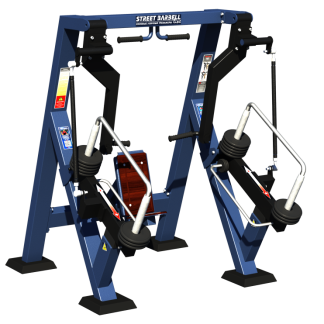 МВ 7.30.3 Жим от груди сидя с изменяемой нагрузкой.Тренажер предназначен для тренировки мышц груди.Конструкция тренажера позволяет заниматься людям на кресле-коляскеУпражнение: Жим от груди.Технические характеристики: Габариты: (ДхШхВ), мм: 1780х1570х1820.Вес общий: 318кг.Диски: 16 шт по 5 кг (80 кг).6 шт по 1,25 кг (7,5 кг).Описание: Несущая конструкция изготовлена из профиля 120х80 мм толщина стенки 3 мм.Покраска рамы выполнена в 2 слоя, что обеспечивает устойчивость к ударам и атмосферным осадкам.Цинковая грунтовка.Слой порошковой краски.Цвет стандартный: синий с черным. Возможны варианты с использованием другого цвета.На рукояти установлены ручки ПВХ.Нагрузка меняется путем перемещения дисков по направляющим.Диски «Стандарт» стальные, цельнометаллические, обрезиненные. Для предотвращения травм спортсменов концы прямоугольного профиля заварены.На спинку, для комфортного использования установлена накладка из бакелитовой фанеры.Выдвижное сиденье позволяет заниматься людям на кресле-коляске.На узлы вращения установлены подшипники.В комплект входит 16 анкерных болтов М16х125, для монтажа тренажера на бетонной площадкеДля безопасности в основании ног тренажера устанавливаются резиновые накладки, которые закрывают выступающие элементы анкерных болтов.Конструкция тренажеров защищена патентом (Патент на изобретение № 2515434).МВ 7.30.3 Жим от груди сидя с изменяемой нагрузкой.Тренажер предназначен для тренировки мышц груди.Конструкция тренажера позволяет заниматься людям на кресле-коляскеУпражнение: Жим от груди.Технические характеристики: Габариты: (ДхШхВ), мм: 1780х1570х1820.Вес общий: 318кг.Диски: 16 шт по 5 кг (80 кг).6 шт по 1,25 кг (7,5 кг).Описание: Несущая конструкция изготовлена из профиля 120х80 мм толщина стенки 3 мм.Покраска рамы выполнена в 2 слоя, что обеспечивает устойчивость к ударам и атмосферным осадкам.Цинковая грунтовка.Слой порошковой краски.Цвет стандартный: синий с черным. Возможны варианты с использованием другого цвета.На рукояти установлены ручки ПВХ.Нагрузка меняется путем перемещения дисков по направляющим.Диски «Стандарт» стальные, цельнометаллические, обрезиненные. Для предотвращения травм спортсменов концы прямоугольного профиля заварены.На спинку, для комфортного использования установлена накладка из бакелитовой фанеры.Выдвижное сиденье позволяет заниматься людям на кресле-коляске.На узлы вращения установлены подшипники.В комплект входит 16 анкерных болтов М16х125, для монтажа тренажера на бетонной площадкеДля безопасности в основании ног тренажера устанавливаются резиновые накладки, которые закрывают выступающие элементы анкерных болтов.Конструкция тренажеров защищена патентом (Патент на изобретение № 2515434).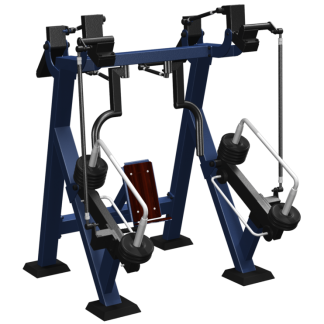 МВ 7.31.3 Сведение рук сидя с изменяемой нагрузкой.Тренажер предназначен для тренировки мышц груди.Конструкция тренажера позволяет заниматься людям на кресле-коляскеУпражнение: Сведение рук.Технические характеристики: Габариты: (ДхШхВ), мм: 1800х1580х1980.Вес общий: 358 кг.Диски: 16 шт по 5 кг (80 кг).6 шт по 1,25 кг (7,5 кг).Описание: Несущая конструкция изготовлена из профиля 120х80 мм толщина стенки 3 мм.Покраска рамы выполнена в 2 слоя, что обеспечивает устойчивость к ударам и атмосферным осадкам.Цинковая грунтовка.Слой порошковой краски.Цвет стандартный: синий с черным. Возможны варианты с использованием другого цвета.На рукоять установлена ручка ПВХ.Нагрузка меняется путем перемещения дисков по направляющим.Диски «Стандарт» стальные, цельнометаллические, обрезиненные. Для предотвращения травм спортсменов концы прямоугольного профиля заварены.На спинку, для комфортного использования установлена накладка из бакелитовой фанеры.Выдвижное сиденье позволяет заниматься людям на кресле-коляске.На узлы вращения установлены подшипники.В комплект входит 62 анкерных болтов М16х125, для монтажа тренажера на бетонной площадкеДля безопасности в основании ног тренажера устанавливаются резиновые накладки, которые закрывают выступающие элементы анкерных болтов.Конструкция тренажеров защищена патентом (Патент на изобретение № 2515434).МВ 7.31.3 Сведение рук сидя с изменяемой нагрузкой.Тренажер предназначен для тренировки мышц груди.Конструкция тренажера позволяет заниматься людям на кресле-коляскеУпражнение: Сведение рук.Технические характеристики: Габариты: (ДхШхВ), мм: 1800х1580х1980.Вес общий: 358 кг.Диски: 16 шт по 5 кг (80 кг).6 шт по 1,25 кг (7,5 кг).Описание: Несущая конструкция изготовлена из профиля 120х80 мм толщина стенки 3 мм.Покраска рамы выполнена в 2 слоя, что обеспечивает устойчивость к ударам и атмосферным осадкам.Цинковая грунтовка.Слой порошковой краски.Цвет стандартный: синий с черным. Возможны варианты с использованием другого цвета.На рукоять установлена ручка ПВХ.Нагрузка меняется путем перемещения дисков по направляющим.Диски «Стандарт» стальные, цельнометаллические, обрезиненные. Для предотвращения травм спортсменов концы прямоугольного профиля заварены.На спинку, для комфортного использования установлена накладка из бакелитовой фанеры.Выдвижное сиденье позволяет заниматься людям на кресле-коляске.На узлы вращения установлены подшипники.В комплект входит 62 анкерных болтов М16х125, для монтажа тренажера на бетонной площадкеДля безопасности в основании ног тренажера устанавливаются резиновые накладки, которые закрывают выступающие элементы анкерных болтов.Конструкция тренажеров защищена патентом (Патент на изобретение № 2515434).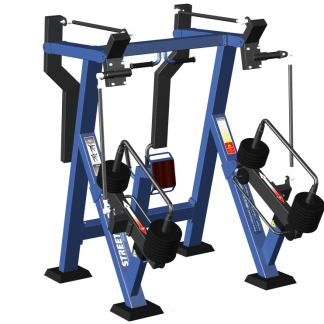 МВ 7.37.3 Тяга к поясу сидя с изменяемой нагрузкой.Тренажер предназначен для тренировки  мышцы спины.Конструкция тренажера позволяет заниматься людям на кресле-коляскеУпражнение: 1. Тяга к поясу двумя руками.2.Тяга к поясу одной рукой.Технические характеристики: Габариты: (ДхШхВ), мм: 1780х1580х2000.Вес общий: 338кг.Диски:16 шт по 5 кг (80 кг).6 шт  по 1,25 кг (7,5 кг).Описание: Несущая конструкция изготовлена из профиля 120х80 мм толщина стенки 3 мм.Покраска рамы выполнена в 2 слоя, что обеспечивает устойчивость к ударам и атмосферным осадкам.1) Цинковая грунтовка.2) Слой порошковой краски.Цвет стандартный: синий с черным. Возможны варианты с использованием другого цвета.Нагрузка меняется путем перемещения дисков по направляющим.Диски «Стандарт» стальные, цельнометаллические, обрезиненные. Для предотвращения травм спортсменов концы прямоугольного профиля заварены.На рукояти установлены ручки ПВХ.На узлы вращения установлены  подшипники.В комплект входит 16 анкерных болтов М16х125, для монтажа тренажера на бетонной площадке.Для безопасности в основании ног тренажера устанавливаются резиновые накладки, которые закрывают выступающие элементы анкерных болтов.Конструкция тренажеров защищена патентом (Патент на изобретение № 2515434).МВ 7.37.3 Тяга к поясу сидя с изменяемой нагрузкой.Тренажер предназначен для тренировки  мышцы спины.Конструкция тренажера позволяет заниматься людям на кресле-коляскеУпражнение: 1. Тяга к поясу двумя руками.2.Тяга к поясу одной рукой.Технические характеристики: Габариты: (ДхШхВ), мм: 1780х1580х2000.Вес общий: 338кг.Диски:16 шт по 5 кг (80 кг).6 шт  по 1,25 кг (7,5 кг).Описание: Несущая конструкция изготовлена из профиля 120х80 мм толщина стенки 3 мм.Покраска рамы выполнена в 2 слоя, что обеспечивает устойчивость к ударам и атмосферным осадкам.1) Цинковая грунтовка.2) Слой порошковой краски.Цвет стандартный: синий с черным. Возможны варианты с использованием другого цвета.Нагрузка меняется путем перемещения дисков по направляющим.Диски «Стандарт» стальные, цельнометаллические, обрезиненные. Для предотвращения травм спортсменов концы прямоугольного профиля заварены.На рукояти установлены ручки ПВХ.На узлы вращения установлены  подшипники.В комплект входит 16 анкерных болтов М16х125, для монтажа тренажера на бетонной площадке.Для безопасности в основании ног тренажера устанавливаются резиновые накладки, которые закрывают выступающие элементы анкерных болтов.Конструкция тренажеров защищена патентом (Патент на изобретение № 2515434).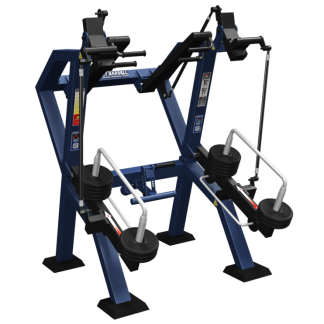 МВ 7.38.3 Вертикальная тяга сидя с изменяемой нагрузкой.Тренажер предназначен для тренировки  мышцы спины.Конструкция тренажера позволяет заниматься людям на кресле-коляскеУпражнение: Вертикальная тяга.Технические характеристики: Габариты: (ДхШхВ), мм: 1730х1580х2100.Вес общий: 368 кг.Диски:16 шт по 5 кг (80 кг).6 шт  по 1,25 кг (7,5 кг).Описание: Несущая конструкция изготовлена из профиля 120х80 мм толщина стенки 3 мм.Покраска рамы выполнена в 2 слоя, что обеспечивает устойчивость к ударам и атмосферным осадкам.1) Цинковая грунтовка.2) Слой порошковой краски.Цвет стандартный: синий с черным. Возможны варианты с использованием другого цвета.Нагрузка меняется путем перемещения дисков по направляющим.Диски «Стандарт» стальные, цельнометаллические, обрезиненные. Для предотвращения травм спортсменов концы прямоугольного профиля заварены.На рукояти установлены ручки ПВХ.На узлы вращения установлены  подшипники.В комплект входит 16 анкерных болтов М16х125, для монтажа тренажера на бетонной площадке.Для безопасности в основании ног тренажера устанавливаются резиновые накладки, которые закрывают выступающие элементы анкерных болтов.Конструкция тренажеров защищена патентом (Патент на изобретение № 2515434).МВ 7.38.3 Вертикальная тяга сидя с изменяемой нагрузкой.Тренажер предназначен для тренировки  мышцы спины.Конструкция тренажера позволяет заниматься людям на кресле-коляскеУпражнение: Вертикальная тяга.Технические характеристики: Габариты: (ДхШхВ), мм: 1730х1580х2100.Вес общий: 368 кг.Диски:16 шт по 5 кг (80 кг).6 шт  по 1,25 кг (7,5 кг).Описание: Несущая конструкция изготовлена из профиля 120х80 мм толщина стенки 3 мм.Покраска рамы выполнена в 2 слоя, что обеспечивает устойчивость к ударам и атмосферным осадкам.1) Цинковая грунтовка.2) Слой порошковой краски.Цвет стандартный: синий с черным. Возможны варианты с использованием другого цвета.Нагрузка меняется путем перемещения дисков по направляющим.Диски «Стандарт» стальные, цельнометаллические, обрезиненные. Для предотвращения травм спортсменов концы прямоугольного профиля заварены.На рукояти установлены ручки ПВХ.На узлы вращения установлены  подшипники.В комплект входит 16 анкерных болтов М16х125, для монтажа тренажера на бетонной площадке.Для безопасности в основании ног тренажера устанавливаются резиновые накладки, которые закрывают выступающие элементы анкерных болтов.Конструкция тренажеров защищена патентом (Патент на изобретение № 2515434).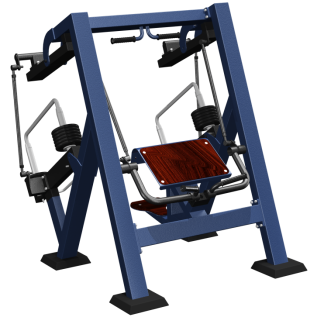 МВ 7.39.3 Бицепс сидя с изменяемой нагрузкой.Тренажер предназначен для тренировки  двуглавой  мышцы плеча.Конструкция тренажера позволяет заниматься людям на кресле-коляскеУпражнение: Сгибание рук на бицепс.Технические характеристики: Габариты: (ДхШхВ), мм: 1740х1570х1820.Вес общий: 358 кг.Диски:16 шт по 5 кг (80 кг).6 шт  по 1,25 кг (7,5 кг).Описание: Несущая конструкция изготовлена из профиля 120х80 мм толщина стенки 3 мм.Покраска рамы выполнена в 2 слоя, что обеспечивает устойчивость к ударам и атмосферным осадкам.1) Цинковая грунтовка.2) Слой порошковой краски.Цвет стандартный: синий с черным. Возможны варианты с использованием другого цвета.Нагрузка меняется путем перемещения дисков по направляющим.Диски «Стандарт» стальные, цельнометаллические, обрезиненные. Для предотвращения травм спортсменов концы прямоугольного профиля заварены.На упор для рук и сиденье, для комфортного использования установлены накладки из бакелитовой фанеры.На рукояти установлены ручки ПВХ.На узлы вращения установлены  подшипники.В комплект входит 16 анкерных болтов М16х125, для монтажа тренажера на бетонной площадке.Выдвижное сиденье позволяет заниматься людям на кресле-коляске.Для безопасности в основании ног тренажера устанавливаются резиновые накладки, которые закрывают выступающие элементы анкерных болтов.Конструкция тренажеров защищена патентом (Патент на изобретение № 2515434).МВ 7.39.3 Бицепс сидя с изменяемой нагрузкой.Тренажер предназначен для тренировки  двуглавой  мышцы плеча.Конструкция тренажера позволяет заниматься людям на кресле-коляскеУпражнение: Сгибание рук на бицепс.Технические характеристики: Габариты: (ДхШхВ), мм: 1740х1570х1820.Вес общий: 358 кг.Диски:16 шт по 5 кг (80 кг).6 шт  по 1,25 кг (7,5 кг).Описание: Несущая конструкция изготовлена из профиля 120х80 мм толщина стенки 3 мм.Покраска рамы выполнена в 2 слоя, что обеспечивает устойчивость к ударам и атмосферным осадкам.1) Цинковая грунтовка.2) Слой порошковой краски.Цвет стандартный: синий с черным. Возможны варианты с использованием другого цвета.Нагрузка меняется путем перемещения дисков по направляющим.Диски «Стандарт» стальные, цельнометаллические, обрезиненные. Для предотвращения травм спортсменов концы прямоугольного профиля заварены.На упор для рук и сиденье, для комфортного использования установлены накладки из бакелитовой фанеры.На рукояти установлены ручки ПВХ.На узлы вращения установлены  подшипники.В комплект входит 16 анкерных болтов М16х125, для монтажа тренажера на бетонной площадке.Выдвижное сиденье позволяет заниматься людям на кресле-коляске.Для безопасности в основании ног тренажера устанавливаются резиновые накладки, которые закрывают выступающие элементы анкерных болтов.Конструкция тренажеров защищена патентом (Патент на изобретение № 2515434).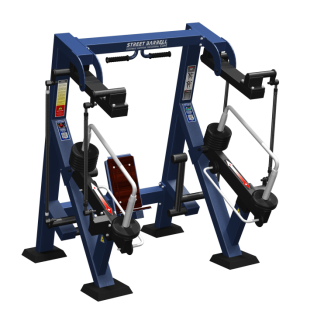 МВ 7.42.3 Трицепс сидя с изменяемой нагрузкой.Тренажер предназначен для тренировки  трехглавой  мышцы плеча.Конструкция тренажера позволяет заниматься людям на кресле-коляскеУпражнение: Жим на трицепс.Технические характеристики: Габариты: (ДхШхВ), мм: 1780х1580х1820.Вес общий: 368 кг.Диски:16 шт по 5 кг (80 кг).6 шт  по 1,25 кг (7,5 кг).Описание: Несущая конструкция изготовлена из профиля 120х80 мм толщина стенки 3 мм.Покраска рамы выполнена в 2 слоя, что обеспечивает устойчивость к ударам и атмосферным осадкам.1) Цинковая грунтовка.2) Слой порошковой краски.Цвет стандартный: синий с черным. Возможны варианты с использованием другого цвета.Нагрузка меняется путем перемещения дисков по направляющим.Диски «Стандарт» стальные, цельнометаллические, обрезиненные. Для предотвращения травм спортсменов концы прямоугольного профиля заварены.На спинку и сиденье, для комфортного использования установлены накладки из бакелитовой фанеры.На рукояти установлены ручки ПВХ.На узлы вращения установлены  подшипники.В комплект входит 16 анкерных болтов М16х125, для монтажа тренажера на бетонной площадке.Выдвижное сиденье позволяет заниматься людям на кресле-коляске.Для безопасности в основании ног тренажера устанавливаются резиновые накладки, которые закрывают выступающие элементы анкерных болтов.Конструкция тренажеров защищена патентом (Патент на изобретение № 2515434).МВ 7.42.3 Трицепс сидя с изменяемой нагрузкой.Тренажер предназначен для тренировки  трехглавой  мышцы плеча.Конструкция тренажера позволяет заниматься людям на кресле-коляскеУпражнение: Жим на трицепс.Технические характеристики: Габариты: (ДхШхВ), мм: 1780х1580х1820.Вес общий: 368 кг.Диски:16 шт по 5 кг (80 кг).6 шт  по 1,25 кг (7,5 кг).Описание: Несущая конструкция изготовлена из профиля 120х80 мм толщина стенки 3 мм.Покраска рамы выполнена в 2 слоя, что обеспечивает устойчивость к ударам и атмосферным осадкам.1) Цинковая грунтовка.2) Слой порошковой краски.Цвет стандартный: синий с черным. Возможны варианты с использованием другого цвета.Нагрузка меняется путем перемещения дисков по направляющим.Диски «Стандарт» стальные, цельнометаллические, обрезиненные. Для предотвращения травм спортсменов концы прямоугольного профиля заварены.На спинку и сиденье, для комфортного использования установлены накладки из бакелитовой фанеры.На рукояти установлены ручки ПВХ.На узлы вращения установлены  подшипники.В комплект входит 16 анкерных болтов М16х125, для монтажа тренажера на бетонной площадке.Выдвижное сиденье позволяет заниматься людям на кресле-коляске.Для безопасности в основании ног тренажера устанавливаются резиновые накладки, которые закрывают выступающие элементы анкерных болтов.Конструкция тренажеров защищена патентом (Патент на изобретение № 2515434).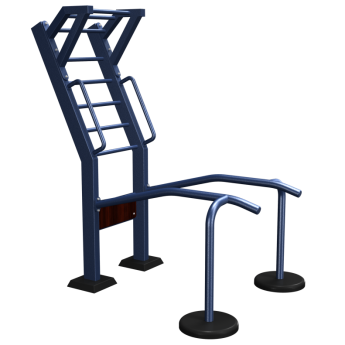 МВ 7.47.3 Вертикализатор.Тренажер предназначен для тренировки практически всех групп мышц тела человека, в зависимости от выбранного элемента тренажера.Упражнение: Потягивания широким, узким хватом.Жим на брусьях.Технические характеристики: Габариты (ДхШхВ), мм: 2010х1330х2140. Вес: 140 кг.Описание: Несущая конструкция изготовлена из трубы диаметром 74 мм толщиной 6 мм.Покраска рамы выполнена в 2 слоя, что обеспечивает устойчивость к ударам и атмосферным осадкам.1) Цинковая грунтовка.2) Слой порошковой краски.Цвет стандартный: синий с черным. Возможны варианты с использованием другого цвета.На упор, для комфортного использования установлена накладка из бакелитовой фанеры.В комплект входит 16 анкерных болтов М16х125, для монтажа.Специальная конструкция тренажера позволяет заниматься людям на кресле-коляске.Для безопасности в основании ног тренажера устанавливаются резиновые накладки, которые закрывают выступающие элементы анкерных болтов.МВ 7.47.3 Вертикализатор.Тренажер предназначен для тренировки практически всех групп мышц тела человека, в зависимости от выбранного элемента тренажера.Упражнение: Потягивания широким, узким хватом.Жим на брусьях.Технические характеристики: Габариты (ДхШхВ), мм: 2010х1330х2140. Вес: 140 кг.Описание: Несущая конструкция изготовлена из трубы диаметром 74 мм толщиной 6 мм.Покраска рамы выполнена в 2 слоя, что обеспечивает устойчивость к ударам и атмосферным осадкам.1) Цинковая грунтовка.2) Слой порошковой краски.Цвет стандартный: синий с черным. Возможны варианты с использованием другого цвета.На упор, для комфортного использования установлена накладка из бакелитовой фанеры.В комплект входит 16 анкерных болтов М16х125, для монтажа.Специальная конструкция тренажера позволяет заниматься людям на кресле-коляске.Для безопасности в основании ног тренажера устанавливаются резиновые накладки, которые закрывают выступающие элементы анкерных болтов.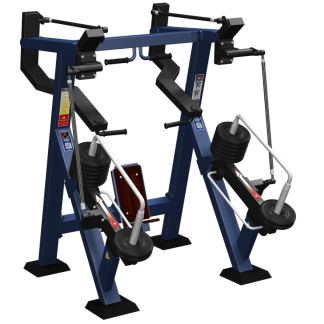 МВ 7.56.3 Жим под углом вверх сидя с изменяемой нагрузкой.Тренажер предназначен для тренировки мышц груди и дельтовидных мышц.Конструкция тренажера позволяет заниматься людям на кресле-коляскеУпражнение: Жим от груди.Технические характеристики: Габариты: (ДхШхВ), мм: 1740х1570х1990.Вес общий: 377 кг.Диски: 16 шт по 5 кг (80 кг).6 шт  по 1,25 кг (7,5 кг).Описание: Несущая конструкция изготовлена из профиля 120х80 мм толщина стенки 3 мм.Покраска рамы выполнена в 2 слоя, что обеспечивает устойчивость к ударам и атмосферным осадкам.1) Цинковая грунтовка.2) Слой порошковой краски.Цвет стандартный: синий с черным. Возможны варианты с использованием другого цвета.Нагрузка меняется путем перемещения дисков по направляющим.Диски «Стандарт», стальные, цельнометаллические, обрезиненные. Для предотвращения травм спортсменов концы прямоугольного профиля заварены.На спинку и сиденье, для комфортного использования установлены накладки из бакелитовой фанеры.На рукояти установлены ручки ПВХ.На узлы вращения установлены  подшипники.В комплект входит 16 анкерных болтов М16х125, для монтажа тренажера на бетонной площадке.Выдвижное сиденье позволяет заниматься людям на кресле-коляске.Для безопасности в основании ног тренажера устанавливаются резиновые накладки, которые закрывают выступающие элементы анкерных болтов.Конструкция тренажеров защищена патентом (Патент на изобретение № 2515434).МВ 7.56.3 Жим под углом вверх сидя с изменяемой нагрузкой.Тренажер предназначен для тренировки мышц груди и дельтовидных мышц.Конструкция тренажера позволяет заниматься людям на кресле-коляскеУпражнение: Жим от груди.Технические характеристики: Габариты: (ДхШхВ), мм: 1740х1570х1990.Вес общий: 377 кг.Диски: 16 шт по 5 кг (80 кг).6 шт  по 1,25 кг (7,5 кг).Описание: Несущая конструкция изготовлена из профиля 120х80 мм толщина стенки 3 мм.Покраска рамы выполнена в 2 слоя, что обеспечивает устойчивость к ударам и атмосферным осадкам.1) Цинковая грунтовка.2) Слой порошковой краски.Цвет стандартный: синий с черным. Возможны варианты с использованием другого цвета.Нагрузка меняется путем перемещения дисков по направляющим.Диски «Стандарт», стальные, цельнометаллические, обрезиненные. Для предотвращения травм спортсменов концы прямоугольного профиля заварены.На спинку и сиденье, для комфортного использования установлены накладки из бакелитовой фанеры.На рукояти установлены ручки ПВХ.На узлы вращения установлены  подшипники.В комплект входит 16 анкерных болтов М16х125, для монтажа тренажера на бетонной площадке.Выдвижное сиденье позволяет заниматься людям на кресле-коляске.Для безопасности в основании ног тренажера устанавливаются резиновые накладки, которые закрывают выступающие элементы анкерных болтов.Конструкция тренажеров защищена патентом (Патент на изобретение № 2515434).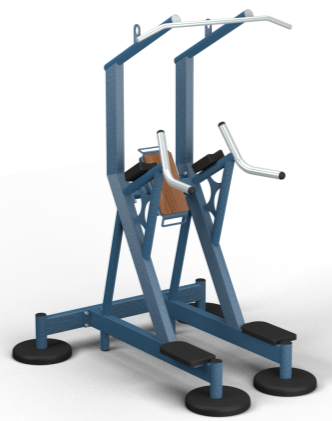 MB 7.61 Комбинированный станок.Тренажер предназначен для укрепления мышц пресса, груди, спины, трехглавой и двуглавой мышц плеча. Упражнение: Подтягивание на турнике широким, средним и узким хватом.Подъем ног «уголок».Отжимания на брусьях.Технические характеристики: Габариты (ДхШхВ), мм: 1640х1590х2410.Вес: 150 кг.Описание: Несущая конструкция изготовлена из профиля 60х120 мм, толщина стенки 3 мм.Покраска рамы выполнена методом порошковой окраски.Цвет стандартный: синий с черным. Возможны варианты с использованием другого цвета.Для предотвращения травм спортсменов концы прямоугольного профиля заварены.Для предотвращения травм спортсменов на конце круглой трубы имеются заглушки из ПВХ.Изделие оснащено ступенями и подлокотниками.Подлокотники изготовлены из пятислойной фанеры толщиной 18 мм и пенополиуретана.На спинку, для комфортного использования установлена накладка из бакелитовой фанеры.Конструкция тренажера делает его устойчивым к опрокидыванию, что позволяет устанавливать без крепления к поверхности. На тренажере имеются транспортировочные петли для установки краном.Тренажеры могут крепиться к бетонному основанию анкерными болтами М16х125, либо к грунту специальными нагелями.Тренажер укомплектовываться резиновыми накладками, которые закрывают основания ног тренажера.MB 7.61 Комбинированный станок.Тренажер предназначен для укрепления мышц пресса, груди, спины, трехглавой и двуглавой мышц плеча. Упражнение: Подтягивание на турнике широким, средним и узким хватом.Подъем ног «уголок».Отжимания на брусьях.Технические характеристики: Габариты (ДхШхВ), мм: 1640х1590х2410.Вес: 150 кг.Описание: Несущая конструкция изготовлена из профиля 60х120 мм, толщина стенки 3 мм.Покраска рамы выполнена методом порошковой окраски.Цвет стандартный: синий с черным. Возможны варианты с использованием другого цвета.Для предотвращения травм спортсменов концы прямоугольного профиля заварены.Для предотвращения травм спортсменов на конце круглой трубы имеются заглушки из ПВХ.Изделие оснащено ступенями и подлокотниками.Подлокотники изготовлены из пятислойной фанеры толщиной 18 мм и пенополиуретана.На спинку, для комфортного использования установлена накладка из бакелитовой фанеры.Конструкция тренажера делает его устойчивым к опрокидыванию, что позволяет устанавливать без крепления к поверхности. На тренажере имеются транспортировочные петли для установки краном.Тренажеры могут крепиться к бетонному основанию анкерными болтами М16х125, либо к грунту специальными нагелями.Тренажер укомплектовываться резиновыми накладками, которые закрывают основания ног тренажера.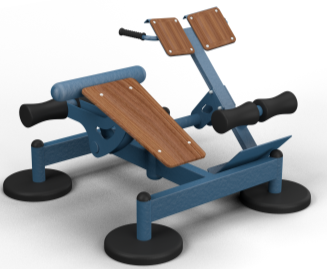 МВ 7.62 Пресс + Гиперэкстензия.Тренажер предназначен для  развития и тренировки ягодичных мышц и мышц спины, а также  для развития мышц брюшного пресса. Два человека могут заниматься одновременно.Упражнение: Скручивание корпуса.Поднятие верхней части корпуса на гиперэкстензии.Технические характеристики: Габариты: (ДхШхВ), мм: 1310х1370х980.Угол наклона «Пресс»: 200.Угол наклона «Гиперэкстензия»: 450.Вес: 130 кг.Описание: Несущая конструкция изготовлена из профиля 120х60 мм толщина стенки 3 мм.Покраска рамы выполнена в 2 слоя, что обеспечивает устойчивость к ударам и атмосферным осадкам.Цинковая грунтовка.Слой порошковой краски.Цвет стандартный: синий с черным. Возможны варианты с использованием другого цвета.На рукояти установлены ручки ПВХ.Для предотвращения травм спортсменов концы прямоугольного профиля заварены.Для предотвращения травм спортсменов на конце круглой трубы имеются заглушки из ПВХ.На упоры для бедер и спинку, для комфортного использования, установлены накладки из бакелитовой фанеры.Конструкция тренажера делает его устойчивым к опрокидыванию, что позволяет устанавливать без крепления к поверхности.На тренажере имеются транспортировочные петли для установки краном.Тренажеры могут крепиться к бетонному основанию анкерными болтами М16х125, либо к грунту специальными нагелями.Тренажер укомплектовываться резиновыми накладками, которые закрывают основания ног тренажера.МВ 7.62 Пресс + Гиперэкстензия.Тренажер предназначен для  развития и тренировки ягодичных мышц и мышц спины, а также  для развития мышц брюшного пресса. Два человека могут заниматься одновременно.Упражнение: Скручивание корпуса.Поднятие верхней части корпуса на гиперэкстензии.Технические характеристики: Габариты: (ДхШхВ), мм: 1310х1370х980.Угол наклона «Пресс»: 200.Угол наклона «Гиперэкстензия»: 450.Вес: 130 кг.Описание: Несущая конструкция изготовлена из профиля 120х60 мм толщина стенки 3 мм.Покраска рамы выполнена в 2 слоя, что обеспечивает устойчивость к ударам и атмосферным осадкам.Цинковая грунтовка.Слой порошковой краски.Цвет стандартный: синий с черным. Возможны варианты с использованием другого цвета.На рукояти установлены ручки ПВХ.Для предотвращения травм спортсменов концы прямоугольного профиля заварены.Для предотвращения травм спортсменов на конце круглой трубы имеются заглушки из ПВХ.На упоры для бедер и спинку, для комфортного использования, установлены накладки из бакелитовой фанеры.Конструкция тренажера делает его устойчивым к опрокидыванию, что позволяет устанавливать без крепления к поверхности.На тренажере имеются транспортировочные петли для установки краном.Тренажеры могут крепиться к бетонному основанию анкерными болтами М16х125, либо к грунту специальными нагелями.Тренажер укомплектовываться резиновыми накладками, которые закрывают основания ног тренажера.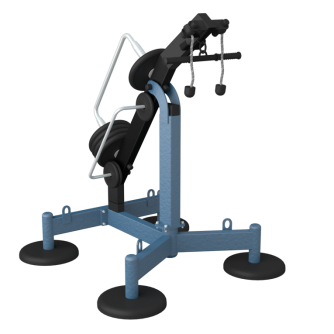 МВ 7.69 Тяга на трицепс.Тренажер предназначен для развития трехглавой мышцы плеча.Упражнение: Разгибание рук на трицепс.Технические характеристики: Габариты (ДхШхВ), мм: 1260 х1190х1640.Вес общий: 158 кг.Диски: 5 шт по10 кг (50 кг).3 шт по 2,5 кг (7,5 кг).Описание: Несущая конструкция изготовлена из профиля 120х60 мм толщина стенки 3 мм.Покраска рамы выполнена в 2 слоя, что обеспечивает устойчивость к ударам и атмосферным осадкам.1) Цинковая грунтовка.2) Слой порошковой краски.Нагрузка меняется путем перемещения дисков по направляющей.Диски «Стандарт», стальные, цельнометаллические, обрезиненные.Цвет стандартный: синий с черным. Возможны варианты с использованием другого цвета.Диаметр ручек 42 мм.Для предотвращения травм спортсменов концы прямоугольного профиля заварены.Для предотвращения травм спортсменов на конце круглой трубы имеются заглушки из ПВХ.На узлы вращения установлены необслуживаемые  подшипники закрытого типа.Конструкция тренажера делает его устойчивым к опрокидыванию, что позволяет устанавливать без крепления к поверхности.На тренажере имеются транспортировочные петли для установки краном.Тренажеры могут крепиться к бетонному основанию анкерными болтами М16х125, либо к грунту специальными нагелями.Тренажер укомплектовываться резиновыми накладками, которые закрывают основания ног тренажера.Конструкция тренажеров защищена патентом (Патент на изобретение № 2515434).МВ 7.69 Тяга на трицепс.Тренажер предназначен для развития трехглавой мышцы плеча.Упражнение: Разгибание рук на трицепс.Технические характеристики: Габариты (ДхШхВ), мм: 1260 х1190х1640.Вес общий: 158 кг.Диски: 5 шт по10 кг (50 кг).3 шт по 2,5 кг (7,5 кг).Описание: Несущая конструкция изготовлена из профиля 120х60 мм толщина стенки 3 мм.Покраска рамы выполнена в 2 слоя, что обеспечивает устойчивость к ударам и атмосферным осадкам.1) Цинковая грунтовка.2) Слой порошковой краски.Нагрузка меняется путем перемещения дисков по направляющей.Диски «Стандарт», стальные, цельнометаллические, обрезиненные.Цвет стандартный: синий с черным. Возможны варианты с использованием другого цвета.Диаметр ручек 42 мм.Для предотвращения травм спортсменов концы прямоугольного профиля заварены.Для предотвращения травм спортсменов на конце круглой трубы имеются заглушки из ПВХ.На узлы вращения установлены необслуживаемые  подшипники закрытого типа.Конструкция тренажера делает его устойчивым к опрокидыванию, что позволяет устанавливать без крепления к поверхности.На тренажере имеются транспортировочные петли для установки краном.Тренажеры могут крепиться к бетонному основанию анкерными болтами М16х125, либо к грунту специальными нагелями.Тренажер укомплектовываться резиновыми накладками, которые закрывают основания ног тренажера.Конструкция тренажеров защищена патентом (Патент на изобретение № 2515434).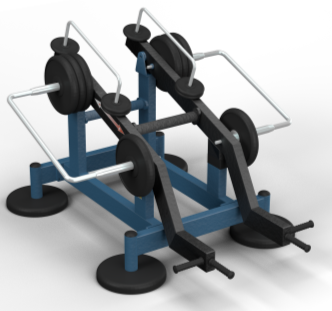 МВ 7.66 Становая тяга.Тренажер предназначен для тренировки мышц спины, ног, предплечья. Ручки расположены параллельно и перпендикулярно, что позволяет эмитировать становую тягу с гантелями и со штангой соответственно. Упражнение: Становая тяга. Технические характеристики: Габариты (ДхШхВ), мм: 1930х1610х1240.Вес общий: 390 кг.Диски: 8 шт по 25 кг (200 кг)8 шт по 2,5 кг (20 кг)Описание: Несущая конструкция изготовлена из профиля 120х60  мм толщина стенки 3 мм.Покраска рамы выполнена в 2 слоя, что обеспечивает устойчивость к ударам и атмосферным осадкам.1) Цинковая грунтовка.2) Слой порошковой краски.Нагрузка меняется путем перемещения дисков по направляющей.Диски «Стандарт», стальные, цельнометаллические, обрезиненные.Цвет стандартный: синий с черным. Возможны варианты с использованием другого цветаНа рукояти установлены ручки ПВХ. Для предотвращения травм спортсменов концы прямоугольного профиля заварены.Для предотвращения травм спортсменов на конце круглой трубы имеются заглушки из ПВХ.На тренажере ручки для параллельного и прямого хвата.На узлы вращения установлены необслуживаемые  подшипники закрытого типа.Конструкция тренажера делает его устойчивым к опрокидыванию, что позволяет устанавливать без крепления к поверхности.На тренажере имеются транспортировочные петли для установки краном.Тренажеры могут крепиться к бетонному основанию анкерными болтами М16х125, либо к грунту специальными нагелями.Тренажер укомплектовываться резиновыми накладками, которые закрывают основания ног тренажера.Конструкция тренажеров защищена патентом (Патент на изобретение № 2515434).МВ 7.66 Становая тяга.Тренажер предназначен для тренировки мышц спины, ног, предплечья. Ручки расположены параллельно и перпендикулярно, что позволяет эмитировать становую тягу с гантелями и со штангой соответственно. Упражнение: Становая тяга. Технические характеристики: Габариты (ДхШхВ), мм: 1930х1610х1240.Вес общий: 390 кг.Диски: 8 шт по 25 кг (200 кг)8 шт по 2,5 кг (20 кг)Описание: Несущая конструкция изготовлена из профиля 120х60  мм толщина стенки 3 мм.Покраска рамы выполнена в 2 слоя, что обеспечивает устойчивость к ударам и атмосферным осадкам.1) Цинковая грунтовка.2) Слой порошковой краски.Нагрузка меняется путем перемещения дисков по направляющей.Диски «Стандарт», стальные, цельнометаллические, обрезиненные.Цвет стандартный: синий с черным. Возможны варианты с использованием другого цветаНа рукояти установлены ручки ПВХ. Для предотвращения травм спортсменов концы прямоугольного профиля заварены.Для предотвращения травм спортсменов на конце круглой трубы имеются заглушки из ПВХ.На тренажере ручки для параллельного и прямого хвата.На узлы вращения установлены необслуживаемые  подшипники закрытого типа.Конструкция тренажера делает его устойчивым к опрокидыванию, что позволяет устанавливать без крепления к поверхности.На тренажере имеются транспортировочные петли для установки краном.Тренажеры могут крепиться к бетонному основанию анкерными болтами М16х125, либо к грунту специальными нагелями.Тренажер укомплектовываться резиновыми накладками, которые закрывают основания ног тренажера.Конструкция тренажеров защищена патентом (Патент на изобретение № 2515434).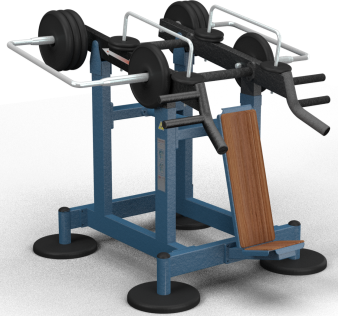 МВ 7.63  Жим вверх.Тренажер предназначен для тренировки дельтовидных мышц. Упражнение: Жим вверх сидя широким или узким хватом.Технические характеристики: Габариты (ДхШхВ), мм: 1660 х1700х1630.Вес общий: 355 кг.Диски:8 шт по 15 кг (120 кг)6 шт по 2,5 кг (15 кг)Описание: Несущая конструкция изготовлена из профиля 120х60 мм толщина стенки 3 мм.Покраска рамы выполнена в 2 слоя, что обеспечивает устойчивость к ударам и атмосферным осадкам.1) Цинковая грунтовка.2) Слой порошковой краски.Нагрузка меняется путем перемещения дисков по направляющей.Диски «Стандарт», стальные, цельнометаллические, обрезиненные.Цвет стандартный: синий с черным. Возможны варианты с использованием другого цвета.Диаметр ручек 42 мм.Для предотвращения травм спортсменов концы прямоугольного профиля заварены.Для предотвращения травм спортсменов на конце круглой трубы имеются заглушки из ПВХ.На спинку и сиденье, для комфортного использования установлены накладки из бакелитовой фанеры.На узлы вращения установлены необслуживаемые  подшипники закрытого типа.Конструкция тренажера делает его устойчивым к опрокидыванию, что позволяет устанавливать без крепления к поверхности.На тренажере имеются транспортировочные петли для установки краном.Тренажеры могут крепиться к бетонному основанию анкерными болтами М16х125, либо к грунту специальными нагелями.Тренажер укомплектовываться резиновыми накладками, которые закрывают основания ног тренажера.Конструкция тренажеров защищена патентом (Патент на изобретение № 2515434).МВ 7.63  Жим вверх.Тренажер предназначен для тренировки дельтовидных мышц. Упражнение: Жим вверх сидя широким или узким хватом.Технические характеристики: Габариты (ДхШхВ), мм: 1660 х1700х1630.Вес общий: 355 кг.Диски:8 шт по 15 кг (120 кг)6 шт по 2,5 кг (15 кг)Описание: Несущая конструкция изготовлена из профиля 120х60 мм толщина стенки 3 мм.Покраска рамы выполнена в 2 слоя, что обеспечивает устойчивость к ударам и атмосферным осадкам.1) Цинковая грунтовка.2) Слой порошковой краски.Нагрузка меняется путем перемещения дисков по направляющей.Диски «Стандарт», стальные, цельнометаллические, обрезиненные.Цвет стандартный: синий с черным. Возможны варианты с использованием другого цвета.Диаметр ручек 42 мм.Для предотвращения травм спортсменов концы прямоугольного профиля заварены.Для предотвращения травм спортсменов на конце круглой трубы имеются заглушки из ПВХ.На спинку и сиденье, для комфортного использования установлены накладки из бакелитовой фанеры.На узлы вращения установлены необслуживаемые  подшипники закрытого типа.Конструкция тренажера делает его устойчивым к опрокидыванию, что позволяет устанавливать без крепления к поверхности.На тренажере имеются транспортировочные петли для установки краном.Тренажеры могут крепиться к бетонному основанию анкерными болтами М16х125, либо к грунту специальными нагелями.Тренажер укомплектовываться резиновыми накладками, которые закрывают основания ног тренажера.Конструкция тренажеров защищена патентом (Патент на изобретение № 2515434).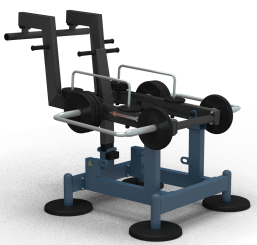 МВ 7.65 Приседание.Тренажер предназначен для тренировки мышц ног и больших ягодичных мышц в зависимости от способа выполнения упражнения.Упражнение: Приседания.Технические характеристики: Габариты (ДхШхВ), мм: 1760х1660х1660.Вес общий: 390 кг.Диски: 8 шт по 25 кг (200 кг)8 шт по 2,5 кг (20 кг)Описание: Несущая конструкция изготовлена из профиля 120х60 мм толщина стенки 3 мм.Покраска рамы выполнена в 2 слоя, что обеспечивает устойчивость к ударам и атмосферным осадкам.1) Цинковая грунтовка.2) Слой порошковой краски.Нагрузка меняется путем перемещения дисков по направляющей.Диски «Стандарт», стальные, цельнометаллические, обрезиненные.Цвет стандартный: синий с черным. Возможны варианты с использованием другого цветаДля предотвращения травм спортсменов концы прямоугольного профиля заварены.Для предотвращения травм спортсменов на конце круглой трубы имеются заглушки из ПВХ.На узлы вращения установлены необслуживаемые  подшипники закрытого типа.Конструкция тренажера делает его устойчивым к опрокидыванию, что позволяет устанавливать без крепления к поверхности.На тренажере имеются транспортировочные петли для установки краном.Тренажеры могут крепиться к бетонному основанию анкерными болтами М16х125, либо к грунту специальными нагелями.Тренажер укомплектовываться резиновыми накладками, которые закрывают основания ног тренажера.Конструкция тренажеров защищена патентом (Патент на изобретение № 2515434).МВ 7.65 Приседание.Тренажер предназначен для тренировки мышц ног и больших ягодичных мышц в зависимости от способа выполнения упражнения.Упражнение: Приседания.Технические характеристики: Габариты (ДхШхВ), мм: 1760х1660х1660.Вес общий: 390 кг.Диски: 8 шт по 25 кг (200 кг)8 шт по 2,5 кг (20 кг)Описание: Несущая конструкция изготовлена из профиля 120х60 мм толщина стенки 3 мм.Покраска рамы выполнена в 2 слоя, что обеспечивает устойчивость к ударам и атмосферным осадкам.1) Цинковая грунтовка.2) Слой порошковой краски.Нагрузка меняется путем перемещения дисков по направляющей.Диски «Стандарт», стальные, цельнометаллические, обрезиненные.Цвет стандартный: синий с черным. Возможны варианты с использованием другого цветаДля предотвращения травм спортсменов концы прямоугольного профиля заварены.Для предотвращения травм спортсменов на конце круглой трубы имеются заглушки из ПВХ.На узлы вращения установлены необслуживаемые  подшипники закрытого типа.Конструкция тренажера делает его устойчивым к опрокидыванию, что позволяет устанавливать без крепления к поверхности.На тренажере имеются транспортировочные петли для установки краном.Тренажеры могут крепиться к бетонному основанию анкерными болтами М16х125, либо к грунту специальными нагелями.Тренажер укомплектовываться резиновыми накладками, которые закрывают основания ног тренажера.Конструкция тренажеров защищена патентом (Патент на изобретение № 2515434).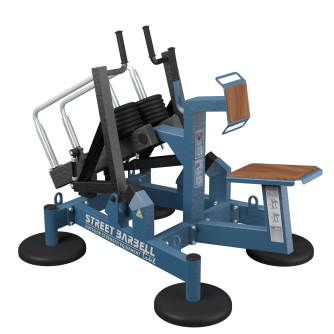 МВ 7.70 Рычажная тяга.Тренажёр предназначен для тренировки широчайшей мышцы спины. Вторичная нагрузка на мышцы рук.Упражнение: Тяга к груди.Технические характеристики: Габариты (ДхШхВ), мм: 1570х1680х1230.Вес общий: 253 кг.Диски: 12 шт по 5 кг (60 кг) Описание: Несущая конструкция изготовлена из профиля 120х60 мм толщина стенки 3 мм.Покраска рамы выполнена в 2 слоя, что обеспечивает устойчивость к ударам и атмосферным осадкам.1) Цинковая грунтовка.2) Слой порошковой краски.Нагрузка меняется путем перемещения дисков по направляющей.Диски «Стандарт», стальные, цельнометаллические, обрезиненные.На рукояти установлены ручки ПВХ.Цвет стандартный: синий с черным. Возможны варианты с использованием другого цвета.Для предотвращения травм спортсменов концы прямоугольного профиля заварены.Для предотвращения травм спортсменов на конце круглой трубы имеются заглушки из ПВХ На упор для груди и сиденье, для комфортного использования установлены накладки из бакелитовой фанеры.На узлы вращения установлены необслуживаемые  подшипники закрытого типа.Конструкция тренажера делает его устойчивым к опрокидыванию, что позволяет устанавливать без крепления к поверхности.На тренажере имеются транспортировочные петли для установки краном.Тренажеры могут крепиться к бетонному основанию анкерными болтами М16х125, либо к грунту специальными нагелями.Тренажер укомплектовываться резиновыми накладками, которые закрывают основания ног тренажера.Конструкция тренажеров защищена патентом (Патент на изобретение № 2515434).МВ 7.70 Рычажная тяга.Тренажёр предназначен для тренировки широчайшей мышцы спины. Вторичная нагрузка на мышцы рук.Упражнение: Тяга к груди.Технические характеристики: Габариты (ДхШхВ), мм: 1570х1680х1230.Вес общий: 253 кг.Диски: 12 шт по 5 кг (60 кг) Описание: Несущая конструкция изготовлена из профиля 120х60 мм толщина стенки 3 мм.Покраска рамы выполнена в 2 слоя, что обеспечивает устойчивость к ударам и атмосферным осадкам.1) Цинковая грунтовка.2) Слой порошковой краски.Нагрузка меняется путем перемещения дисков по направляющей.Диски «Стандарт», стальные, цельнометаллические, обрезиненные.На рукояти установлены ручки ПВХ.Цвет стандартный: синий с черным. Возможны варианты с использованием другого цвета.Для предотвращения травм спортсменов концы прямоугольного профиля заварены.Для предотвращения травм спортсменов на конце круглой трубы имеются заглушки из ПВХ На упор для груди и сиденье, для комфортного использования установлены накладки из бакелитовой фанеры.На узлы вращения установлены необслуживаемые  подшипники закрытого типа.Конструкция тренажера делает его устойчивым к опрокидыванию, что позволяет устанавливать без крепления к поверхности.На тренажере имеются транспортировочные петли для установки краном.Тренажеры могут крепиться к бетонному основанию анкерными болтами М16х125, либо к грунту специальными нагелями.Тренажер укомплектовываться резиновыми накладками, которые закрывают основания ног тренажера.Конструкция тренажеров защищена патентом (Патент на изобретение № 2515434).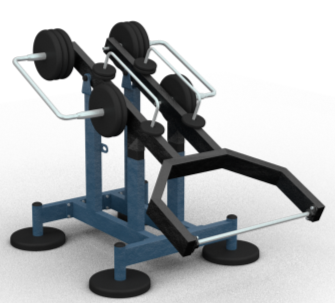 МВ 7.68 Мультиштанга.Упражнение: Сгибание рук на бицепс.Приседания.Шраги передние.Шраги задние.Французский жим.Тяга к поясу.Армейский жим.Рывок.Становая тяга.Технические характеристики: Габариты (ДхШхВ), мм: 2020х1340х1450.Вес общий: 295 кг.Диски: 10 шт по 10 кг (100 кг)6 шт по 2,5 кг (15 кг)Описание: Несущая конструкция изготовлена из профиля 120х60  мм толщина стенки 3 мм.Покраска рамы выполнена в 2 слоя, что обеспечивает устойчивость к ударам и атмосферным осадкам.1) Цинковая грунтовка.2) Слой порошковой краски.Нагрузка меняется путем перемещения дисков по направляющей.Диски «Стандарт», стальные, цельнометаллические, обрезиненные.Цвет стандартный: синий с черным. Возможны варианты с использованием другого цвета.Диаметр грифа 25 мм.Для предотвращения травм спортсменов концы прямоугольного профиля заварены.Для предотвращения травм спортсменов на конце круглой трубы имеются заглушки из ПВХ.На спинку и сиденье, для комфортного использования установлены накладки из бакелитовой фанеры.На узлы вращения установлены необслуживаемые  подшипники закрытого типа.Конструкция тренажера делает его устойчивым к опрокидыванию, что позволяет устанавливать без крепления к поверхности. На тренажере имеются транспортировочные петли для установки краном.Тренажеры могут крепиться к бетонному основанию анкерными болтами М16х125, либо к грунту специальными нагелями.Тренажер укомплектовываться резиновыми накладками, которые закрывают основания ног тренажера.Конструкция тренажеров защищена патентом (Патент на изобретение № 2515434).МВ 7.68 Мультиштанга.Упражнение: Сгибание рук на бицепс.Приседания.Шраги передние.Шраги задние.Французский жим.Тяга к поясу.Армейский жим.Рывок.Становая тяга.Технические характеристики: Габариты (ДхШхВ), мм: 2020х1340х1450.Вес общий: 295 кг.Диски: 10 шт по 10 кг (100 кг)6 шт по 2,5 кг (15 кг)Описание: Несущая конструкция изготовлена из профиля 120х60  мм толщина стенки 3 мм.Покраска рамы выполнена в 2 слоя, что обеспечивает устойчивость к ударам и атмосферным осадкам.1) Цинковая грунтовка.2) Слой порошковой краски.Нагрузка меняется путем перемещения дисков по направляющей.Диски «Стандарт», стальные, цельнометаллические, обрезиненные.Цвет стандартный: синий с черным. Возможны варианты с использованием другого цвета.Диаметр грифа 25 мм.Для предотвращения травм спортсменов концы прямоугольного профиля заварены.Для предотвращения травм спортсменов на конце круглой трубы имеются заглушки из ПВХ.На спинку и сиденье, для комфортного использования установлены накладки из бакелитовой фанеры.На узлы вращения установлены необслуживаемые  подшипники закрытого типа.Конструкция тренажера делает его устойчивым к опрокидыванию, что позволяет устанавливать без крепления к поверхности. На тренажере имеются транспортировочные петли для установки краном.Тренажеры могут крепиться к бетонному основанию анкерными болтами М16х125, либо к грунту специальными нагелями.Тренажер укомплектовываться резиновыми накладками, которые закрывают основания ног тренажера.Конструкция тренажеров защищена патентом (Патент на изобретение № 2515434).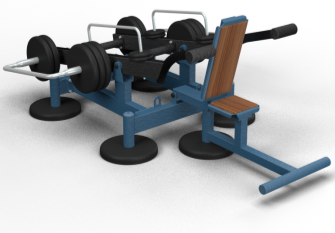 МВ 7.67 Трицепс Тренажер предназначен для развития трехглавой мышцы плеча.Упражнение: Жим в низ на трицепс.Технические характеристики: Габариты (ДхШхВ), мм: 2350 х1610х990.Вес общий: 305кг.Диски: 10 шт по 10 кг (100 кг).6 шт по 2,5 кг (15 кг)Описание: Несущая конструкция изготовлена из профиля 120х60 мм толщина стенки 3 мм.Покраска рамы выполнена в 2 слоя, что обеспечивает устойчивость к ударам и атмосферным осадкам.1) Цинковая грунтовка.2) Слой порошковой краски.Нагрузка меняется путем перемещения дисков по направляющей.Диски «Стандарт», стальные, цельнометаллические, обрезиненные.Цвет стандартный: синий с черным. Возможны варианты с использованием другого цвета.Диаметр ручек 42 мм.Для предотвращения травм спортсменов концы прямоугольного профиля заварены.Для предотвращения травм спортсменов на конце круглой трубы имеются заглушки из ПВХ.На спинку и сиденье, для комфортного использования установлены накладки из бакелитовой фанеры.На узлы вращения установлены необслуживаемые  подшипники закрытого типа.Конструкция тренажера делает его устойчивым к опрокидыванию, что позволяет устанавливать без крепления к поверхности.На тренажере имеются транспортировочные петли для установки краном.Тренажеры могут крепиться к бетонному основанию анкерными болтами М16х125, либо к грунту специальными нагелями.Тренажер укомплектовываться резиновыми накладками, которые закрывают основания ног тренажера.Конструкция тренажеров защищена патентом (Патент на изобретение № 2515434).МВ 7.67 Трицепс Тренажер предназначен для развития трехглавой мышцы плеча.Упражнение: Жим в низ на трицепс.Технические характеристики: Габариты (ДхШхВ), мм: 2350 х1610х990.Вес общий: 305кг.Диски: 10 шт по 10 кг (100 кг).6 шт по 2,5 кг (15 кг)Описание: Несущая конструкция изготовлена из профиля 120х60 мм толщина стенки 3 мм.Покраска рамы выполнена в 2 слоя, что обеспечивает устойчивость к ударам и атмосферным осадкам.1) Цинковая грунтовка.2) Слой порошковой краски.Нагрузка меняется путем перемещения дисков по направляющей.Диски «Стандарт», стальные, цельнометаллические, обрезиненные.Цвет стандартный: синий с черным. Возможны варианты с использованием другого цвета.Диаметр ручек 42 мм.Для предотвращения травм спортсменов концы прямоугольного профиля заварены.Для предотвращения травм спортсменов на конце круглой трубы имеются заглушки из ПВХ.На спинку и сиденье, для комфортного использования установлены накладки из бакелитовой фанеры.На узлы вращения установлены необслуживаемые  подшипники закрытого типа.Конструкция тренажера делает его устойчивым к опрокидыванию, что позволяет устанавливать без крепления к поверхности.На тренажере имеются транспортировочные петли для установки краном.Тренажеры могут крепиться к бетонному основанию анкерными болтами М16х125, либо к грунту специальными нагелями.Тренажер укомплектовываться резиновыми накладками, которые закрывают основания ног тренажера.Конструкция тренажеров защищена патентом (Патент на изобретение № 2515434).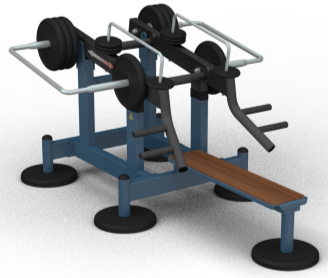 МВ 7.64  Жим от груди.Тренажер предназначен для развития мышц груди. Упражнение: Жим от груди лежа.Технические характеристики: Габариты (ДхШхВ), мм: 2310 х1600х1200.Вес общий: 420 кг.Диски:10 шт по 20 кг (200 кг)8 шт по 2,5 кг (20 кг)Описание: Несущая конструкция изготовлена из профиля 120х60  мм толщина стенки 3 мм.Покраска рамы выполнена в 2 слоя, что обеспечивает устойчивость к ударам и атмосферным осадкам.1) Цинковая грунтовка.2) Слой порошковой краски.Нагрузка меняется путем перемещения дисков по направляющей.Диски «Стандарт», стальные, цельнометаллические, обрезиненные.Цвет стандартный: синий с черным. Возможны варианты с использованием другого цвета.Диаметр ручек 42 мм.Для предотвращения травм спортсменов концы прямоугольного профиля заварены.Для предотвращения травм спортсменов на конце круглой трубы имеются заглушки из ПВХ.На спинку и сиденье, для комфортного использования установлены накладки из бакелитовой фанеры.На узлы вращения установлены необслуживаемые  подшипники закрытого типа.Конструкция тренажера делает его устойчивым к опрокидыванию, что позволяет устанавливать без крепления к поверхности. На тренажере имеются транспортировочные петли для установки краном.Тренажеры могут крепиться к бетонному основанию анкерными болтами М16х125, либо к грунту специальными нагелями.Тренажер укомплектовываться резиновыми накладками, которые закрывают основания ног тренажера.Конструкция тренажеров защищена патентом (Патент на изобретение № 2515434).МВ 7.64  Жим от груди.Тренажер предназначен для развития мышц груди. Упражнение: Жим от груди лежа.Технические характеристики: Габариты (ДхШхВ), мм: 2310 х1600х1200.Вес общий: 420 кг.Диски:10 шт по 20 кг (200 кг)8 шт по 2,5 кг (20 кг)Описание: Несущая конструкция изготовлена из профиля 120х60  мм толщина стенки 3 мм.Покраска рамы выполнена в 2 слоя, что обеспечивает устойчивость к ударам и атмосферным осадкам.1) Цинковая грунтовка.2) Слой порошковой краски.Нагрузка меняется путем перемещения дисков по направляющей.Диски «Стандарт», стальные, цельнометаллические, обрезиненные.Цвет стандартный: синий с черным. Возможны варианты с использованием другого цвета.Диаметр ручек 42 мм.Для предотвращения травм спортсменов концы прямоугольного профиля заварены.Для предотвращения травм спортсменов на конце круглой трубы имеются заглушки из ПВХ.На спинку и сиденье, для комфортного использования установлены накладки из бакелитовой фанеры.На узлы вращения установлены необслуживаемые  подшипники закрытого типа.Конструкция тренажера делает его устойчивым к опрокидыванию, что позволяет устанавливать без крепления к поверхности. На тренажере имеются транспортировочные петли для установки краном.Тренажеры могут крепиться к бетонному основанию анкерными болтами М16х125, либо к грунту специальными нагелями.Тренажер укомплектовываться резиновыми накладками, которые закрывают основания ног тренажера.Конструкция тренажеров защищена патентом (Патент на изобретение № 2515434).